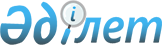 Об установлении квоты рабочих мест для отдельных категорий граждан Аккайынского района Северо-Казахстанской области
					
			Утративший силу
			
			
		
					Постановление акимата Аккайынского района Северо-Казахстанской области от 2 декабря 2015 года № 276. Зарегистрировано Департаментом юстиции Северо-Казахстанской области 24 декабря 2015 года № 3516. Утратило силу постановлением акимата Аккайынского района Северо-Казахстанской области от 18 января 2016 года N 18      Сноска. Утратило силу постановлением акимата Аккайынского района Северо-Казахстанской области от 18.01.2016 N 18 (вводится в действие со дня подписания).

      В соответствии с подпунктом 2) пункта 1 статьи 18 Уголовно-исполнительного кодекса Республики Казахстан от 5 июля 2014 года, подпунктами 5-2), 5-6)  статьи 7 Закона Республики Казахстан от 23 января 2001 года "О занятости населения", подпунктом 1) статьи 31 Закона Республики Казахстан от 13 апреля 2005 года "О социальной защите инвалидов в Республике Казахстан", акимат Аккайынского района Северо-Казахстанской области ПОСТАНОВЛЯЕТ:

      1. Установить квоту рабочих мест по Аккайынскому району:

      1) для инвалидов, в размере трех процентов от общей численности рабочих мест; 

      2) для лиц, состоящих на учете службы пробации, а также лиц, освобожденных из учреждений уголовно-исполнительной системы, в размере одного процента от общей численности рабочих мест;

      3) для несовершеннолетних выпускников интернатных организаций в размере одного процента от общей численности рабочих мест.

      2. Контроль за исполнением настоящего постановления возложить на заместителя акима Аккайынского района Северо-Казахстанской области Муканова С.У.

      3. Настоящее постановление вводится в действие по истечении десяти календарных дней после дня его первого официального опубликования.


					© 2012. РГП на ПХВ «Институт законодательства и правовой информации Республики Казахстан» Министерства юстиции Республики Казахстан
				
      Аким Аккайынского района

      Северо-Казахстанской области

Д. Байтулешов
